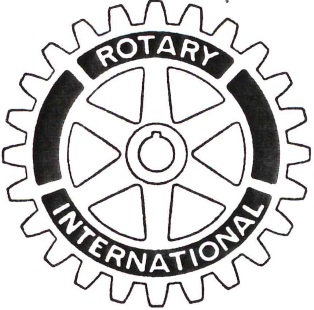 OAK FOREST ROTARY SCHOLARSHIP APPLICANTSThe Rotary Club of Oak Forest recognizes outstanding graduating High School Seniors with a $1,000 scholarship based on social and civic involvement in our community. Our awards cater to the intelligent, well-rounded student that plans to enroll in a college, trade, or technical school for post-secondary education. Qualified candidates must submit their application before the March 26th deadline. Semi-finalist interviews will be held on Thursday, April 8, 2021. As always, award recipients must furnish proof of school enrollment for the upcoming school year.Best of Luck!Jessica RucinskiJessica RucinskiScholarship Committee Chairjrucinski@bhsd228.com708-396-8104SCHOLARSHIP APPLICATIONDeadline: Application must be received no later than March 26, 2021Semi-finalist interviews will be held the evening of Thursday, April 8, 2021. Applicant must be present for interview. NO EXCEPTIONS. Applications must be mailed, emailed, or delivered to:Jessica Rucinski15203 Pulaski RoadMidlothian, IL 60445Email: Jrucinski@bhsd228.comWHO IS ELIGIBLE? Seniors graduating from high school in 2021 who either (a) will graduate from Oak Forest or Bremen High School this year, or (b) currently reside in Oak Forest, IL and will graduate from another high school this year. Students must be attending college or a trade school in the fall in order to be eligible. Immediate family members of Oak Forest Rotarians are not eligible. Please type your responses to Sections A-C and submit with the attached release form. SECTION A: STATEMENT OF QUALIFICATIONSRotary International is an organization of business and professional leaders united worldwide who provide humanitarian service, encourage high ethical standards in all vocations, and help build goodwill and peace in the world. The object of Rotary is to encourage and foster this ideal of service above self- in the community, in the work place, and throughout the world. With Rotary’s motto of “Service Above Self” in mind, please describe in detail the types of service you have rendered in your community, church, or school. Please include information regarding current and previous high schools you have attended, all relevant information with respect to service club membership, elected offices held, extracurricular and athletic activities, and any honors or awards received. Be specific. Please attach a copy of your school activity schedule, if available. Use a separate page or pages as necessary. SECTION B: GOALSDescribe your plans for the future, including post-high school studies and service opportunities. What school will you be attending or to which schools have you been accepted? How will “Service Above Self” play a role in your future endeavors? Please elaborate and be specific. SECTION C: WRITING SAMPLE (300 Words or Less)Other than family members, who or what has been a major influence or inspiration in your life? How has this influence prepared you for the new challenges that you will encounter in the next few years?SECTION D: COMPLETE ATTACHED RELEASE FORMRotary Club of Oak Forest Recipient Release FormThe Rotary Club of Oak Forest requests your permission to release information about you and your scholarship award (should you receive an award) to the general public via Rotary International, such as website, annual report, brochure, videotape or audiotape, and the media.The purpose is to inform the general public, including families, students, teachers, administrators, local community and business leaders, public donors, and corporate sponsors about available post-secondary education assistance and distribution of funds as intended. Please complete, sign, and return this form with your scholarship application.___ Yes, I agree that if I am offered and accept an award from Oak Forest Rotary, Oak Forest Rotary and Rotary International may use my name, general biographical information, student accomplishments, my photograph, the name of my community, the name and address of my school, the amount of the award, and the name of the post-secondary institution I will attend in press releases, public announcements, and other fundraising or promotional materials in all media (including the internet) to advance the non-profit objectives of Rotary International.___ No, Rotary International and the Rotary Club of Oak Forest does not have my permission to release information to the general public.PERSONAL INFORMATIONName: ___________________________________________________________________________Address*: _________________________________________	City: ______________________State:_________	Zipcode:______________		High School: __________________________	Home Phone*: ___________________________	Cell Phone*: __________________________Email*: ______________________________________________Parent/Guardian Name*: ___________________________________________________________Parent/Guardian Phone*: ___________________________________________Post-Secondary School: _____________________________________________Major/Field of Study: _________________________	 Anticipated Graduation Date: _____________*This personal information will NOT be released to the general public.In submitting this application, I certify that the information provided is complete and accurate to the best of my knowledge. Falsification of information may result in termination of any scholarship granted.Student Signature: __________________________________________	Date: ________________Parent Signature: ___________________________________________	Date: ________________